ISOLASI DAN IDENTIFIKASI BAKTERI SELULOLITIK DARI CAIRAN RUMEN SAPI LOKAL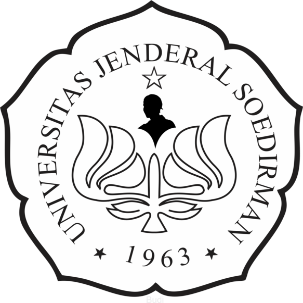 TESISEvan KurniawanNIM P2C018003KEMENTERIAN PENDIDIKAN, KEBUDAYAAN, RISET, DAN TEKNOLOGIUNIVERSITAS JENDERAL SOEDIRMANPROGRAM PASCASARJANAPROGRAM STUDI MAGISTER BIOTEKNOLOGI PERTANIANPURWOKERTO2022